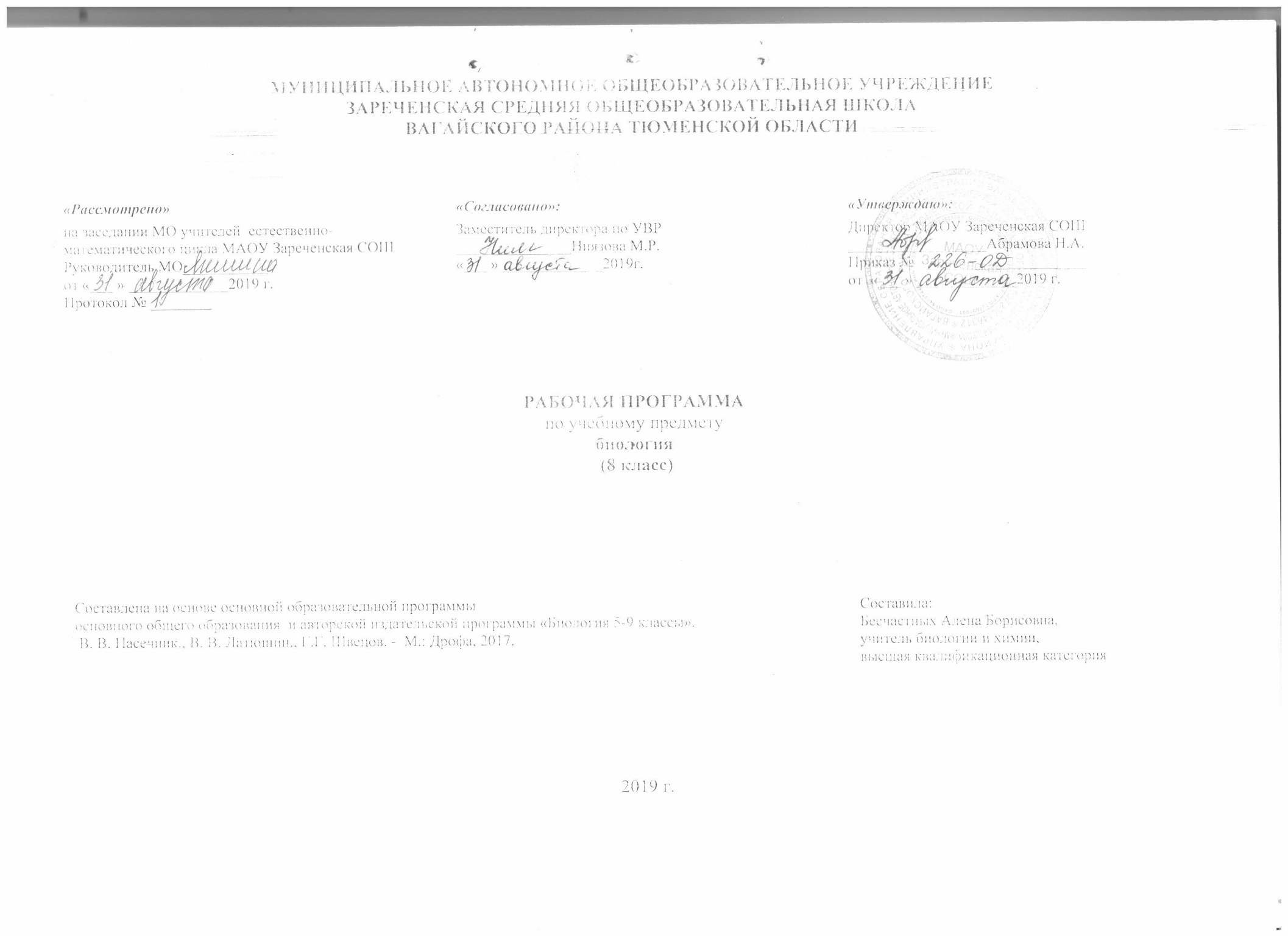 Рабочая программа по биологии8 класс «Человек» — 68  часов (2 часа в неделю)ПЛАНИРУЕМЫЕ РЕЗУЛЬТАТЫ ОСВОЕНИЯ УЧЕБНОГО ПРЕДМЕТАосвоение знаний о человеке как биосоциальном существе; о роли биологической науки в практической деятельности людей; методах познания человека; овладение умениями применять биологические знания для объяснения процессов и явлений живой природы, жизнедеятельности собственного организма; использовать информацию о современных достижениях в области биологии и экологии, о факторах здоровья и риска; работать с биологическими приборами, инструментами, справочниками; проводить наблюдения за биологическими объектами и состоянием  собственного организма, биологические эксперименты; развитие познавательных интересов, интеллектуальных и творческих способностей в процессе проведения наблюдений за своим организмом, биологических экспериментов, работы с различными источниками информации;воспитание позитивного ценностного отношения к собственному здоровью и здоровью других людей; культуры поведения в природе;иcпользование приобретенных знаний и умений в повседневной жизни для заботы о собственном здоровье, оказания первой помощи себе и окружающим; оценки последствий своей деятельности по отношению к природной среде, собственному организму, здоровью других людей; для соблюдения правил поведения в окружающей среде, норм здорового образа жизни, профилактики заболеваний, травматизма и стрессов, вредных привычек, ВИЧ-инфекции.СОДЕРЖАНИЕ УЧЕБНОГО ПРЕДМЕТА «Биология 8 кл».Введение (2 ч)Науки, изучающие организм человека: анатомия, физиология, психология и гигиена. Их становление и методы исследования.I. Происхождение человека (3 ч)Место человека в систематике. Доказательства животного происхождения человека. Основные этапы эволюции человека. Влияние биологических и социальных факторов на неё. Человеческие расы. Человек как вид.Демонстрация модели «Происхождение человека», моделей остатков древней культуры человека.II. Строение и функции организма (57 ч)Общий обзор организма (1 ч)Уровни организации. Структура тела. Органы и системы органов.Клеточное строение организма. Ткани (3 ч)Внешняя и внутренняя среда организма. Строение и функция клетки. Роль ядра в передаче наследственных свойств организма. Органоиды клетки. Деление. Жизненные процессы клетки: обмен веществ, биосинтез и биологическое окисление. Их значение. Роль ферментов в обмене веществ. Рост и развитие клетки. Состояния физиологического покоя и возбуждения.Ткани. Образование тканей. Эпителиальные, соединительные, мышечные, нервная ткани. Строение и функция нейрона. Синапс.Демонстрация разложения пероксида водорода ферментом каталазой.Рефлекторная регуляция органов и систем организма (1 ч)Центральная и периферическая части нервной системы. Спинной и головной мозг. Нервы и нервные узлы. Рефлекс и рефлекторная дуга. Нейронные цепи. Процессы возбуждения и торможения, их значение. Чувствительные, вставочные и исполнительные нейроны. Прямые и обратные связи. Роль рецепторов в восприятии раздражений.Самонаблюдение мигательного рефлекса и условия его проявления и торможения. Коленный рефлекс и др.Опорно-двигательная система (7 ч)Скелет и мышцы, их функции. Химический состав костей, их макро- и микростроение, типы костей. Скелет человека, его приспособление к прямохождению, трудовой деятельности. Изменения, связанные с развитием мозга и речи. Типы соединений костей: неподвижные, полуподвижные, подвижные (суставы).Строение мышц и сухожилий. Обзор мышц человеческого тела. Мышцы антагонисты и синергисты. Работа скелетных мышц и их регуляция. Понятие о двигательной единице. Изменение мышцы при тренировке, последствия гиподинамии. Энергетика мышечного сокращения. Динамическая и статическая работа.Причины нарушения осанки и развития плоскостопия. Их выявление, предупреждение и исправление.Первая помощь при ушибах, переломах костей и вывихах суставов.Демонстрации скелета и муляжей торса человека, черепа, костей конечностей, позвонков, распилов костей, приемов первой помощи при травмах.Самонаблюдения работы основных мышц, роль плечевого пояса в движениях руки.Внутренняя среда организма (3 ч)Компоненты внутренней среды: кровь, тканевая жидкость, лимфа. Их взаимодействие. Гомеостаз. Состав крови: плазма и форменные элементы (тромбоциты, эритроциты, лейкоциты). Их функции. Свёртывание крови. Роль кальция и витамина К в свертывании крови. Анализ крови. Малокровие. Кроветворение.Борьба организма с инфекцией. Иммунитет. Защитные барьеры организма. Л. Пастер и И. И. Мечников. Антигены и антитела. Специфический и неспецифический иммунитет. Иммунитет клеточный и гуморальный. Иммунная система. Роль лимфоцитов в иммунной защите. Фагоцитоз. Воспаление. Инфекционные и паразитарные болезни. Ворота инфекции. Возбудители и переносчики болезни. Бацилло- и вирусоносители. Течение инфекционных болезней. Профилактика. Иммунология на службе здоровья: вакцины и лечебные сыворотки. Естественный и искусственный иммунитет. Активный и пассивный иммунитет. Тканевая совместимость. Переливание крови. Группы крови. Резус-фактор. Пересадка органов и тканей.Кровеносная и лимфатическая системы организма (7 ч)Органы кровеносной и лимфатической систем, их роль в организме. Строение кровеносных и лимфатических сосудов. Круги кровообращения. Строение и работа сердца. Автоматизм сердца. Движение крови по сосудам. Регуляция кровоснабжения органов. Артериальное давление крови, пульс. Гигиена сердечнососудистой системы. Доврачебная помощь при заболевании сердца и сосудов. Первая помощь при кровотечениях.Демонстрации моделей сердца и торса человека, приёмов измерения артериального давления по методу Короткова, приёмов остановки кровотечений.Дыхательная система (4 ч)Значение дыхания. Строение и функции органов дыхания. Голосообразование. Инфекционные и органические заболевания дыхательных путей, миндалин и околоносовых пазух, профилактика, доврачебная помощь. Газообмен в лёгких и тканях. Механизмы вдоха и выдоха. Нервная и гуморальная регуляция дыхания. Охрана воздушной среды. Функциональные возможности дыхательной системы как показатель здоровья: жизненная ёмкость лёгких.Выявление и предупреждение болезней органов дыхания. Флюорография. Туберкулёз и рак лёгких. Первая помощь утопающему, при удушении и заваливании землёй, электротравме. Клиническая и биологическая смерть. Искусственное дыхание и непрямой массаж сердца. Реанимация. Влияние курения и других вредных привычек на организм.Демонстрациимодели гортани; модели, поясняющей механизм вдоха и выдоха; приёмов определения проходимости носовых ходов у маленьких детей; роли резонаторов, усиливающих звук; опыта по обнаружению углекислого газа в выдыхаемом воздухе; измерения жизненной ёмкости лёгких; приёмов искусственного дыхания. Пищеварительная система (7 ч)Пищевые продукты и питательные вещества, их роль в обмене веществ. Значение пищеварения. Строение и функции пищеварительной системы: пищеварительный канал, пищеварительные железы. Пищеварение в различных отделах пищеварительного тракта. Регуляция деятельности пищеварительной системы. Заболевания органов пищеварения, их профилактика. Гигиена органов пищеварения. Предупреждение желудочно-кишечных инфекций и гельминтозов. Доврачебная помощь при пищевых отравлениях.Демонстрация торса человека.Самонаблюдения: определение положения слюнных желёз; движение гортани при глотании.Обмен веществ и энергии (3 ч)Обмен веществ и энергии – основное свойство всех живых существ. Пластический и энергетический обмен. Обмен белков, жиров, углеводов, воды и минеральных солей. Заменимые и незаменимые аминокислоты, микро- и макроэлементы. Роль ферментов в обмене веществ. Витамины. Энерготраты человека и пищевой рацион. Нормы и режим питания. Основной и общий обмен. Энергетическая ценность пищи.Покровные органы. Теплорегуляция (4 ч)Наружные покровы тела человека. Строение и функция кожи. Ногти и волосы. Роль кожи в обменных процессах, рецепторы кожи, участие в терморегуляции. Уход за кожей, ногтями и волосами в зависимости от типа кожи. Гигиена одежды и обуви.Причины кожных заболеваний. Грибковые и паразитарные болезни, их профилактика и лечение у дерматолога. Травмы: ожоги, обморожения. Терморегуляция организма. Закаливание. Доврачебная помощь при общем охлаждении организма. Первая помощь при тепловом и солнечном ударе.Демонстрация рельефной таблицы «Строение кожи».Самонаблюдения:рассмотрение под лупой тыльной и ладонной поверхности кисти; определение типа кожи с помощью бумажной салфетки; определение совместимости шампуня с особенностями местной воды. Выделительная система (1 ч)Значение органов выделения в поддержании гомеостаза внутренней среды организма. Органы мочевыделительной системы, их строение и функция. Строение и работа почек. Нефроны. Первичная и конечная моча. Заболевания органов выделительной системы и их предупреждение.Демонстрация модели почки, рельефной таблицы «Органы выделения».Нервная система человека (5 ч)Значение нервной системы. Мозг и психика. Строение нервной системы: спинной и головной мозг – центральная нервная система; нервы и нервные узлы – периферическая. Строение и функции спинного мозга. Строение головного мозга. Функции продолговатого, среднего мозга, моста и мозжечка. Передний мозг. Функции промежуточного мозга и коры больших полушарий. Старая и новая кора больших полушарий головного мозга. Аналитико-синтетическая и замыкательная функции коры больших полушарий головного мозга. Доли больших полушарий и сенсорные зоны коры.Соматический и автономный отделы нервной системы. Симпатический и парасимпатический подотделы автономной нервной системы. Их взаимодействие.Демонстрация модели головного мозга человека.Анализаторы (4 ч)Анализаторы и органы чувств. Значение анализаторов. Достоверность получаемой информации. Иллюзии и их коррекция. Зрительный анализатор. Положение и строение глаз. Ход лучей через прозрачную среду глаза. Строение и функции сетчатки. Корковая часть зрительного анализатора. Бинокулярное зрение. Гигиена зрения. Предупреждение глазных болезней, травм глаза. Предупреждение близорукости и дальнозоркости. Коррекция зрения. Слуховой анализатор. Значение слуха. Строение и функции наружного, среднего и внутреннего уха. Рецепторы слуха. Корковая часть слухового анализатора. Гигиена органов слуха. Причины тугоухости и глухоты, их предупреждение.Органы равновесия, кожно-мышечной чувствительности, обоняния и вкуса. Их анализаторы. Взаимодействие анализаторов.Демонстрациимоделей глаза и уха; опытов, выявляющих функции радужной оболочки, хрусталика, палочек и колбочек; обнаружение слепого пятна; определение остроты слуха; зрительные, слуховые, тактильные иллюзии. Высшая нервная деятельность. Поведение. Психика (5 ч)Вклад отечественных учёных в разработку учения о высшей нервной деятельности. И. М. Сеченов и И. П. Павлов. Открытие центрального торможения. Безусловные и условные рефлексы. Безусловное и условное торможение. Закон взаимной индукции возбуждения-торможения. Учение А. А. Ухтомского о доминанте.Врождённые программы поведения: безусловные рефлексы, инстинкты, запечатление. Приобретённые программы поведения: условные рефлексы, рассудочная деятельность, динамический стереотип.Биологические ритмы. Сон и бодрствование. Стадии сна. Сновидения. Особенности высшей нервной деятельности человека: речь и сознание, трудовая деятельность. Потребности людей и животных. Речь как средство общения и как средство организации своего поведения. Внешняя и внутренняя речь. Роль речи в развитии кисших психических функций. Осознанные действия и интуиция.Познавательные процессы: ощущение, восприятие, представления, память, воображение, мышление.Волевые действия, побудительная и тормозная функции воли. Внушаемость и негативизм. Эмоции: эмоциональные реакции, эмоциональные состояния и эмоциональные отношения (чувства). Внимание. Физиологические основы внимания, виды внимания, его основные свойства. Причины рассеянности. Воспитание внимания, памяти, воли. Развитие наблюдательности и мышления.Демонстрациибезусловных и условных рефлексов человека по методу речевого подкрепления; двойственных изображений, иллюзий установки; выполнение тестов на наблюдательность и внимание, логическую и механическую память, консерватизм мышления и пр. Железы внутренней секреции (эндокринная система) (2 ч)Железы внешней, внутренней и смешанной секреции. Свойства гормонов. Взаимодействие нервной и гуморальной регуляции. Промежуточный мозг и органы эндокринной системы. Гормоны гипофиза и щитовидной железы, их влияние на рост и развитие, обмен веществ. Гормоны половых желёз, надпочечников и поджелудочной железы. Причины сахарного диабета.Демонстрациимодели черепа с откидной крышкой для показа местоположения гипофиза; модели гортани с щитовидной железой; почек с надпочечниками. III. Индивидуальное развитие организма (5 ч)Жизненные циклы организмов. Бесполое и половое размножение. Преимущества полового размножения. Мужская и женская половые системы. Сперматозоиды и яйцеклетки. Роль половых хромосом в определении пола будущего ребенка. Менструации и поллюции. Образование и развитие зародыша: овуляция, оплодотворение яйцеклетки, укрепление зародыша в матке. Развитие зародыша и плода. Беременность и роды. Биогенетический закон Геккеля–Мюллера и причины отступления от него. Влияние наркогенных веществ (табака, алкоголя, наркотиков) на развитие и здоровье человека.Наследственные и врожденные заболевания и заболевания, передающиеся половым путем: СПИД, сифилис и др. Их профилактика.Развитие ребёнка после рождения. Новорождённый и грудной ребёнок, уход за ним. Половое созревание. Биологическая и социальная зрелость. Вред ранних половых контактов и абортов.Индивид и личность. Темперамент и характер. Самопознание, общественный образ жизни, межличностные отношения. Стадии вхождения личности в группу. Интересы, склонности, способности. Выбор жизненного пути.Демонстрации тестов, определяющих типы темпераментов.3. ТЕМАТИЧЕСКОЕ РАСПРЕДЕЛЕНИЕ ЧАСОВКалендарно-тематическое планирование по биологии8 класс №п/пТема разделаКоличество  часов1Введение.22Происхождение человека.33Общий обзор организма14Клеточное строение организма. Ткани .3 (1 практическая работа)5Рефлекторная регуляция органов и систем организма16Опорно-двигательная система77Внутренняя среда организма3 (1 практическая работа)8Кровеносная и лимфатическая системы организма7 (1 практическая работа)Дыхательная система49Пищеварительная система7 (1 практическая работа)Выделительная система110Обмен веществ и энергии3 (1 практическая работа)Покровные органы. Теплорегуляция.411Анализаторы4 ( 2 практические работы)12Нервная система человека5 (1 практическая работа)13Высшая нервная деятельность. Поведение. Психика.514Железы внутренней секреции215Индивидуальное развитие организма516Обобщающий урок по курсу биологии 8 класса1Итого: 68№ урокаНазвание раздела, кол-во часов по разделуТема урокаОсвоение предметных знанийАктуальная тематика для региона и районаПланируемые результатыПланируемые результатыПланируемые результатыДата проведенияДата проведения№ урокаНазвание раздела, кол-во часов по разделуТема урокаОсвоение предметных знанийАктуальная тематика для региона и районапредметныеличностныеметапредметныепланфакт1Введение (2 ч)1.Анатомия, физиология, психология, гигиена и экология человека.Анатомия, физиология, психология, гигиена и экология человека.Объясняют место и роль человека в природе. Выделяют существенные признаки организма человека, особенности его биологической природы.. Выявляют методы изучения организма человекаОбъясняют связь развития биологических наук и техники с успехами в медицине Раскрывают значение знаний о человеке в современной жизниуметь объяснять необходимость знаний о  методах изучения организма в собственной жизни для проведения наблюдений за состоянием собственного организма. Формирование мировоззрения и самосознания.Знать и описывать методы изучения организма человека.Объяснять  связь развития биологических наук и техники с успехами в медицине.Объяснять роль биологии в практической деятельности людей и самого ученика.22. Становление наук о человеке.Фамилии ученыхРаскрывают значение знаний о человеке в современной жизниФормирование мировоззрения и самосознания.Учащиеся должны выделять специфические особенности человека как биосоциального существа. Характеризовать основные открытия ученых на различных этапах становления наук о человеке3Происхождение человека   (3 ч)1.Систематическое положение человекаНазвания систематических единицОбъясняют место человека в системе органического мира. Приводят доказательства (аргументировать) родства человека с лекопитающим животными. Определяют черты сходства и различия человека и животныхУчащиеся должны знать место человека в систематике.Определять черты сходства и различия человека и животных.Объяснять место и роль человека в природе.Приводить примеры рудиментов и атавизмов у человекаАнализировать содержание рисунков учебника- сравнивать, анализировать, обобщать; работать с книгой.-классифицировать по нескольким признакам;Работать с различными источниками информации, готовить сообщения, выступать с сообщениями.Извлечение необходимой информации из текстов Владение  монологической и диалогической  формами  42.  Историческое прошлое людейВек, эраОбъясняют современные концепции происхождения человека. Выделяют основные этапы эволюции человекДоказывать принадлежность человека к типу Хордовые; к классу Млекопитающие; к отряду Приматы. Знать основные этапы эволюции человекаОбъясняют современные концепции происхождения человекаАнализировать содержание рисунков учебника- сравнивать, анализировать, обобщать; работать с книгой.-классифицировать по нескольким признакам;Работать с различными источниками информации, готовить сообщения, выступать с сообщениями.Извлечение необходимой информации из текстов Владение  монологической и диалогической  формами  53. Расы человекарасизмОбъясняют возникновение рас. Обосновывают несостоятельность расистских взглядов Участие в эвристической беседеПеречислять характерные особенности предшественников современного человекаУзнавать по рисункам представителей рас человекаДоказывать, что все представители человечества относятся к одному видуДоказывать несостоятельность расистских взглядов о преимуществах одних рас перед другими.Анализировать содержание рисунков учебника- сравнивать, анализировать, обобщать; работать с книгой.-классифицировать по нескольким признакам;Работать с различными источниками информации, готовить сообщения, выступать с сообщениями.Извлечение необходимой информации из текстов Владение  монологической и диалогической  формами  6Общий обзор организма (1 ч)1. Общий обзор организматкань, орган, система органовмолекулярный, клеточный, тканевый и организменный уровни организацииВыделяют уровни организации человека. Выявляют существенные признаки организма человека. Сравнивают строение тела человека со строением тела других млекопитающих. Отрабатывают умение пользоваться анатомическими таблицами, схемамиПоиск и выделение необходимой информации, умение структурировать знания, анализ с целью выделения признаков  диалектически анализировать учебный или любой другой материал, сравнивать объекты, факты, явления (П)Анализировать собственную работу: соотносить план и совершенные операции, выделять этапы и оценивать меру освоения каждого, находить ошибки, устанавливать их причины (Р).
Планировать учебное сотрудничество с учителем и сверстниками – определение целей, функций участников, способов взаимодействия (К).Учащиеся должны знать общее строение организмаУзнавать по рисункам расположение органов и систем органовНазывать органы человека, относящиеся к определенным системамНаходить у себя грудную и брюшную полости.Давать определения понятиям: ткань, орган, система органовВыделять существенные признаки организма человека, особенности его биологической природы.Раскрывать суть понятий: молекулярный, клеточный, тканевый и организменный уровни организации7Клеточное строение организма. Ткани. (3ч)1. Строение и жизнедеятельность клеткиОрганоиды клеткиУстанавливают различия между растительной и животной клеткой. Приводят доказательства единства органического мира, проявляющегося в клеточном строении всех живых организмов. Закрепляют знания о строении и функциях клеточных органоидовБеседа по демонстрационной таблицеБеседа на основе демонстрационного материалаСравнивать клетки, ткани организма человека и делать выводы на основе сравнения.(П)Анализировать содержание определений основных понятийПрогнозировать последствия повреждения или отсутствия органоида для жизнедеятельности клетки, планировать и проводить наблюдения за объектом(П)Предметные.Наблюдать и описывать клетки и ткани на готовых микропрепаратахНазывать органоиды клетки и их функцииОписывать и узнавать этапы деления клетки8Клеточное строение организма. Ткани. (3ч)2. Покровные и соединительные ткани Л.р.№1Рассматривание клеток и тканей в оптический микроскопТкани организмаУстанавливают различия между растительной и животной клеткой. Приводят доказательства единства органического мира, проявляющегося в клеточном строении всех живых организмов. Закрепляют знания о строении и функциях клеточных органоидовБеседа по демонстрационной таблицеБеседа на основе демонстрационного материалаСравнивать клетки, ткани организма человека и делать выводы на основе сравнения.(П)Анализировать содержание определений основных понятийПрогнозировать последствия повреждения или отсутствия органоида для жизнедеятельности клетки, планировать и проводить наблюдения за объектом(П)Предметные.Наблюдать и описывать клетки и ткани на готовых микропрепаратахНазывать органоиды клетки и их функцииОписывать и узнавать этапы деления клетки9Клеточное строение организма. Ткани. (3ч)3. Мышечная и нервная тканиЯдро, нейрон, синапсСравнивают клетки, ткани организма человека и делают выводы на основе сравнения. Наблюдают и описывают клетки и ткани на готовых микропрепаратах. Сравнивают увиденное под микроскопом с приведённым в учебнике изображением. Работают с микроскопом. Закрепляют знания об устройстве микроскопа и правилах работы с нимУчащиеся должны знать строение тканей организма  человекаУзнавать на немом рисунке виды тканейУзнавать по немому рисунку строение нейрона Приводить примеры расположения тканей в органах Называть функции тканей и их структурных компонентовДавать определения понятию: ткань.Изучать микроскопическое строение тканей.Устанавливать соответствие между строением тканей и выполняемыми функциямиИзвлекать учебную информацию на основе сопоставительного анализа микропрепаратов, планировать и проводить наблюдения за объектом.(П)  Умение работать в малых группах. Умение эффективно взаимодействовать при совместном выполнении работы. Умение воспринимать устную форму информации (К). Определение последовательности промежуточных целей с учетом конечного результата, составление плана и последовательности действий. (Р).10Рефлекторная регуляция органов и систем организма (1 ч)1. Рефлекторная регуляцияСинапс, регуляцияВыделяют существенные признаки процессов рефлекторной регуляции жизнедеятельности организма человека. Объясняют необходимость согласованности всех процессов жизнедеятельности в организме человека.. Проводят биологические исследования. Делают выводы на основе полученных результатовВыполнение лабораторной работы «Проявление мигательного рефлекса»Учащиеся должны знать  рефлекторную регуляцию органов и систем организма человекаУметь выделять существенные признаки процессов рефлекторной регуляции жизнедеятельности организма человека.Давать определение термину рефлекс Приводить примеры рефлекторных дуг, рефлексов Называть функции вставочных, исполнительных нейронов Называть функции компонентов рефлекторной дугиЧертить схемы рефлекторной дуги безусловного рефлексаПроводить биологические исследования и делать выводы на основе полученных результатов.(П)Описывать механизм проявления безусловного рефлексаИспользовать лабораторные работы, несложный эксперимент для доказательства выдвигаемых предположений(П)Умение работать в малых группах. Умение эффективно взаимодействовать при совместном выполнении работы. Умение воспринимать устную форму информации (К). Определение последовательности промежуточных целей с учетом конечного результата, составление плана и последовательности действий. (Р).11Опорно-двигательная система (7 ч)1. Строение костей. Соединение костей.Надкостница, сустав, хрящРаспознают на наглядных пособиях органы опорно-двигательной системы (кости). Выделяют существенные признаки опорно-двигательной системы человека. Проводят биологические исследования. Делают выводы на основе полученных результатовНазывать функции опорно-двигательной системыОписывать химический состав костейОбъяснять зависимость характера повреждения костей от химического составаУстанавливать взаимосвязь:между строением и функциями костей;Извлекать учебную информацию на основе сопоставительного анализа натуральных биологических объектов(П)Наблюдать, сравнивать, обобщать и делать выводы.-выделять главное, существенное(П)Проводить биологические исследования и делать выводы.(П)Умение работать в группе, сотрудничество с товарищами по группе.(К)122. Скелет человека.Названия отделов скелетаРаскрывают особенности строения скелета человека. Распознают на наглядных пособиях кости скелета конечностей и их поясов. Объясняют взаимосвязь гибкости тела человека и строения его позвоночникаНазывать  особенности строения скелета человека;Распознавать на таблицах составные части скелета человека.между строением и функциями скелета.Называть компоненты осевого и добавочного скелетаУзнавать по немому рисунку строение отделов скелетаСравнивать строение поясов верхней и нижней конечности. Анализировать содержание рисунковПроводить эксперимент и осуществлять функциональные пробыУмение структурировать материал, работать с разными источниками информации, преобразовывать информацию из одной формы в другую (П). Умение организовывать свою деятельность, выбирать средства реализации цели, применять их на практике (Р). умение перефразировать мысль; способность работать совместно в атмосфере сотрудничества (К).133. Строение мышц.Сухожилия, миелин, бицепс, трицепсОбъясняют особенности строения мышц. Проводят биологические исследования. Делают выводы на основе полученных результатовРаспознавать на таблицах основные группы мышц человека.Устанавливать взаимосвязь между строением и функциями мышцСамостоятельно работать с текстом учебника, извлекать из него нужную информацию, отвечать на вопросы, логически мыслить, делать краткие записи в тетради; умение создавать, применять таблицы для решения учебных и познавательных задач (П). Умение организовывать свою деятельность, выбирать средства реализации цели, применять их на практике (Р). способность работать совместно в атмосфере сотрудничества(К).144.  Работа скелетных мышц и их регуляцияАнтогонисты, синергистыОбъясняют особенности работы мышц. Раскрывают механизмы регуляции работы мышц. Проводят биологические исследования. Делают выводы на основе полученных результатовВыполнение лабораторной работы «Утомление при статической работе»Участие в беседе по рисунку учебникаНазывать последствия гиподинамииУзнавать по немому рисунку структуры мотонейронаОписывать энергетику мышечного сокращенияРазличать механизм статической и динамической работы Обосновывать улучшение спортивных результатов в начале тренировок Анализировать содержание рисунка Характеризовать механизм регуляции работы мышцИспользовать лабораторную работу, несложный эксперимент для доказательства выдвигаемых предположений; аргументировать полученные результаты(П) Умение организовывать свою деятельность, выбирать средства реализации цели, применять их на практике (Р). Извлекать учебную информацию на основе проведения эксперимента(П)способность работать совместно в атмосфере сотрудничества(К).155. Осанка. Предупреждение плоскостопия.Лордоз, кифоз, сколиозПосещение ОБ №9Выявляют условия нормального развития и жизнедеятельности органов опоры и движения. На основе наблюдения определяют гармоничность физического развития, нарушение осанки и наличие плоскостопияВыполнение лабораторной работы «Осанка и плоскостопие»Участие в беседеОписывать нарушения осанки различных степеней, работы внутренних органов при нарушении осанкиНазывать причины искривления позвоночника, факторы развития плоскостопия. Проанализировать правильность положения тела при чтении, письме, переносе тяжелых предметовИспользовать лабораторную работу, несложный эксперимент для доказательства выдвигаемых предположений; аргументировать полученные результаты(П) Умение организовывать свою деятельность, выбирать средства реализации цели, применять их на практике (Р). Умение осознанно использовать средства письменной и устной речи для преставления результата; способность работать совместно в атмосфере сотрудничества(К).166. Первая помощь при ушибах, переломах костей и вывихах суставов.Вывих, перелом, ушибПриглашение фельдшераВыявляют условия нормального развития и жизнедеятельности органов опоры и движения. На основе наблюдения определяют гармоничность физического развития, нарушение осанки и наличие плоскостопияВыполнение лабораторной работы «Осанка и плоскостопие»Участие в беседеОписывать нарушения осанки различных степеней, работы внутренних органов при нарушении осанкиНазывать причины искривления позвоночника, факторы развития плоскостопия. Проанализировать правильность положения тела при чтении, письме, переносе тяжелых предметовИспользовать лабораторную работу, несложный эксперимент для доказательства выдвигаемых предположений; аргументировать полученные результаты(П) Умение организовывать свою деятельность, выбирать средства реализации цели, применять их на практике (Р). Умение осознанно использовать средства письменной и устной речи для преставления результата; способность работать совместно в атмосфере сотрудничества(К).177. Обобщающий урок по теме «Опорно-двигательная система»Выявляют условия нормального развития и жизнедеятельности органов опоры и движения. На основе наблюдения определяют гармоничность физического развития, нарушение осанки и наличие плоскостопияВыполнение лабораторной работы «Осанка и плоскостопие»Участие в беседеОписывать нарушения осанки различных степеней, работы внутренних органов при нарушении осанкиНазывать причины искривления позвоночника, факторы развития плоскостопия. Проанализировать правильность положения тела при чтении, письме, переносе тяжелых предметовИспользовать лабораторную работу, несложный эксперимент для доказательства выдвигаемых предположений; аргументировать полученные результаты(П) Умение организовывать свою деятельность, выбирать средства реализации цели, применять их на практике (Р). Умение осознанно использовать средства письменной и устной речи для преставления результата; способность работать совместно в атмосфере сотрудничества(К).18Внутренняя среда организма (3 ч)1. Компоненты внутренней средыЭкскурсия в гематологическую лабораторию с. ВагайСравнивают клетки организма человека. Делают выводы на основе сравнения.  Выявляют взаимосвязь между лимфой кровью и межтканевой жидкостью   Объясняют механизм  перехода жидкости между клеткамиНазывать признаки биологических объектов:составляющие внутренней среды организма;Характеризовать  внутреннюю средуПеречислять органы кроветворенияХарактеризовать сущность  перехода жидкости между клеткамиНаблюдать, сравнивать, обобщать и делать выводы, владеть навыком аналитического чтения;(П) владеть различными видами изложения текста(К)192. КровьЛ.р.№2 «Рассматривание под микроскопом крови лягушки и человека»Названия форменных элементов кровиСравнивают клетки организма человека. Делают выводы на основе сравнения. Выявляют взаимосвязь между особенностями строения клеток крови и их функциями. Изучают готовые микропрепараты и на основе этого описывают строение клеток крови. Закрепляют знания об устройстве микроскопа и правилах работы с ним. Называть признаки биологических объектов:составляющие внутренней среды организма;составляющие крови (форменные элементы);составляющие плазмы.Наблюдать, сравнивать, обобщать и делать выводы, владеть навыком аналитического чтения;(П) владеть различными видами изложения текста(К)Сравнивать кровь человека и лягушки и делать выводы на основе их сравнения.(П) Умение осознанно использовать средства письменной и устной речи для преставления результата; способность работать совместно в атмосфере сотрудничества(К).203. Борьба организма и инфекцией. Иммунитет.Инфекция, иммунитетВыделяют существенные признаки иммунитета. Объясняют причины нарушения иммунитетаНазывать органы иммунной системы Давать определение термину иммунитетРазличать механизм действия вакцин и лечебных сыворотокХарактеризовать периоды болезниПриводить примеры инфекционных заболеванийОбъяснять механизм различных видов иммунитета, причины нарушений иммунитета, проявление тканевой несовместимостиРаботать с различными источниками информации, готовить сообщения, выступать с сообщениями.(П)выделять главное, существенное; (П)
 синтезировать материал, устанавливать причинно-следственные связи, аналогии(П)21Кровеносная и лимфатическая системы организма (7 ч)1. Транспортные системы организмааорта, артерии, капилляры, вены, лимфа.Описывают строение и роль кровеносной и лимфатической систем. Распознают на таблицах органы кровеносной и лимфатической системВыявление параметров сравнения в ходе беседы по рисунку. Поиск информации для составления таблицы. Обсуждение содержания таблицыНазывать:-особенности строения организма человека – органы кровеносной и лимфатической систем;-признаки (особенности строения) биологических объектов – кровеносных сосудов.Распознавать и описывать на таблицах:-систему органов кровообращенияУмение работать с текстом учебника, находить главное.(П) Грамотно и лаконично выражать свои мысли.(К)222. Круги кровообращенияБольшой, круг, малый кругУстанавливают взаимосвязь строения сердца с выполняемыми им функциямиПоиск информации для характеристики сердечного циклаУчастие в беседеОписывать расположение сердца в организме, строение сердца Узнавать по немому рисунку структурные компоненты строения сердцаЗнать свойства сердечной мышцыРаскрывать взаимосвязь между строением сердца и механизмом сердечного цикладиалектически анализировать учебный или любой другой материал; сравнивать объекты, факты, явления; обобщать, делать  выводы.(П) Умение организовывать учебное сотрудничество и совместную деятельность с учителем и одноклассниками; работать индивидуально и в паре (К).233. Строение и работа сердца Л.р.№3 «Реакция сердечно-сосудистой системы на дозированную нагрузку»Сердечные клапаны, систола, диастола, миокард, перикардВиртуальная экскурсия в кардиоцентр г. ТюменьУстанавливают взаимосвязь строения сердца с выполняемыми им функциямиПоиск информации для характеристики сердечного циклаУчастие в беседеОписывать расположение сердца в организме, строение сердца Узнавать по немому рисунку структурные компоненты строения сердцаЗнать свойства сердечной мышцыРаскрывать взаимосвязь между строением сердца и механизмом сердечного цикладиалектически анализировать учебный или любой другой материал; сравнивать объекты, факты, явления; обобщать, делать  выводы.(П) Умение организовывать учебное сотрудничество и совместную деятельность с учителем и одноклассниками; работать индивидуально и в паре (К).244. Движение крови по сосудам. Регуляция кровообращенияРегуляция, давление, пульсПосещение местного ФАПВыделяют особенности строения сосудистой системы и движения крови по сосудам. Осваивают приёмы измерения пульса, кровяного давления. Проводят биологические исследования. Делают выводы на основе полученных результатовОписывать движение крови по большому и малому кругам кровообращения             Давать определение терминамРазличать малый и большой круги кровообращенияАнализировать содержание рисункаДавать определения понятий: аорта, артерии, капилляры, вены.Использовать лабораторную работу для доказательства выдвигаемых предположений; аргументировать полученные результаты(П)Умение работать в группе, сотрудничать с товарищами и учителем, кратко и лаконично выражать свои мысли.(К)Умение организовывать свою деятельность, выбирать средства реализации цели, применять их на практике (Р).255. Гигиена-сердечно-сосудистых заболеваний. Первая помощь при заболеваниях сердца и сосудовИшемия, инфаркт, аритмияПриводят доказательства (аргументация) необходимости соблюдения мер профилактики сердечнососудистых заболеванийАнализ текста учебникаУчастие в беседеВыполнение лабораторной работы и  анализ ее результатов.Описывать приемы первой помощи при стенокардии, гипертоническом кризеНазывать причины юношеской гипертонииНаходить в тексе учебника полезную информацию, необходимую для выполнения заданий тестовой контрольной работы.(П)Правильно формулировать вопросы и давать аргументированные ответы (К)Умение формулировать и удерживать учебную задачу, преобразовывать практическую задачу в познавательную.(Р) 26 6. Первая помощь при кровотеченияхАртериальное и венозное кровотечениеПосещение ФАППриводят доказательства (аргументация) необходимости соблюдения мер профилактики сердечнососудистых заболеванийАнализ текста учебникаУчастие в беседеВыполнение лабораторной работы и  анализ ее результатов.Описывать приемы первой помощи при стенокардии, гипертоническом кризеНазывать причины юношеской гипертонииНаходить в тексе учебника полезную информацию, необходимую для выполнения заданий тестовой контрольной работы.(П)Правильно формулировать вопросы и давать аргументированные ответы (К)Умение формулировать и удерживать учебную задачу, преобразовывать практическую задачу в познавательную.(Р) 277.Обобщающий урок по темам «Внутренняя среда организма» и  «Кровеносная и лимфатическая системы»Контрольная работа №1                  Написание тестовой работы    Знать необходимый материал по данным темамУметь объяснять необходимость знаний для сохранения своего здоровья, для формирования   активного образа жизни. индивидуальной образовательной деятельности (Р). Развитие коммуникативных навыков при работе в паре, группе (К).28Дыхательная система (4 ч)1. Строение дыхательной системы. Заболевания органов дыхания.Названия органов дыханияВыделяют существенные признаки процессов дыхания и газообмена. Распознают на таблицах органы дыхательной системыПоиск информации о строении и функциях голосовых связокУчастие в беседе с элементами самостоятельной работы с учебникомНазывать особенности строения организма человека – органы дыхательной системы.Распознавать и описывать на таблицах основные органы дыхательной системы человекаУзнавать по немым рисункам органы дыханияНазывать этапы дыханияставить цели самообразовательной деятельности(Р)выделять главное, существенное;  синтезировать материал; устанавливать причинно-следственные связи, аналогии(П)Правильно формулировать вопросы и давать аргументированные ответы (К)292. Значение и механизм дыхания.диффузияРабота с текстом и рисунками учебника, Интернет-ресурсами. Просмотр слайд-фильма, видеофрагментов. Заполнение таблицы «Дыхательные объемы и их характеристика». Составление схем : «Механизм вдоха», «Механизм выдоха». Сравнительная характеристика процессов вдоха и выдоха. Определение жизненной емкости легких.иметь представление о дыхательных движениях и дыхательных объемах. Знать механизм вдоха и выдоха.  Называть расположение центров дыхательной системыНазывать причины горной болезниДавать определение термину дыханиеФормирование внутренней позиции обучающегося на основе положительного отношения к получению знаний. Формирование навыков адаптации к окружающему миру. Осознание ответственности человека за общее благополучие (Л). Умение формулировать и удерживать учебную задачу, преобразовывать практическую задачу в познавательную. Различать способ и результат действия, осуществлять итоговый и пошаговый контроль по результату (Р). 303. Регуляция дыханияОсмотическое давлениеРабота с текстом и рисунками учебника, Интернет-ресурсами. Просмотр слайд-фильма, видеофрагментов. иметь представление о дыхательных движениях и дыхательных объемах. Знать механизм вдоха и выдоха.  Называть расположение центров дыхательной системыФормирование внутренней позиции обучающегося на основе положительного отношения к получению знаний. Формирование навыков адаптации к окружающему миру. Осознание ответственности человека за общее благополучие (Л). Умение 314. Функциональные возможности дыхательной системы как показатель здоровья. Болезни и травмы органов дыхания.Бронхит, астма, туберкулезПосещение ФАППриводят доказательства (аргументация) необходимости соблюдения мер профилактики лёгочных заболеваний. Осваивают приёмы оказания первой помощи при отравлении угарным газом, спасении утопающего, простудных заболеваниях. Находят в учебной и научно-популярной литературе информацию об инфекционных заболеваниях, оформляют её в виде рефератов, докладовПредметные.Называть заболевания органов дыхания.Характеризовать инфекционные и хронические заболевания верхних дыхательных путейОписывать приемы реанимации, первой помощи утопающему, при электротравме, при удушении, заваливании землейИспользовать лабораторную работу для доказательства выдвигаемых предположений; аргументировать полученные результаты(П)Умение контролировать и оценивать процесс и результат деятельности.(Р) Самостоятельно создавать алгоритмы деятельности при решении поставленной проблемы. Контролировать и оценивать результат деятельности (П).32Пищеварительная система (7 ч)1. Питание и пищеварение.Питательные веществаРабота с текстом и рисунками учебника, таблицами и муляжами. Просмотр слайд-фильма. Выделяют существенные признании процессов питания и пищеварения. Отвечают на проблемный вопрос: «Почему вещества, пригодные для пищи, например молоко или куриное яйцо, введенные прямо в кровь, вызывают гибель человека»». иметь представление о составе пищи и роли пищевых компонентов в жизнедеятельности организма; сущности и значении питания и пищеварения, строении и функции органов пищеварительной системы;Формирование внутренней позиции обучающегося на основе положительного отношения к получению знаний. Экологическая культура, готовность следовать нормам здоровье сберегающего поведения. (Л). Умение формулировать и удерживать учебную задачу, преобразовывать практическую задачу в познавательную. Устанавливать причинно-следственные связи и зависимости между объектами. 332. Органы пищеварения.Пищеварение в ротовой полости. Л.р.№ 4 «Действие ферментов слюны на крахмал»Амилаза, слюна, зубы, языкРабота с текстом и рисунками учебника, дополнительной литературой, Интернет-ресурсами. Исследуют особенности пищеварения в ротовой полости (работа в группах). Выполняют лабораторную работу. Делают выводы на основе полученных результатов.иметь представление о процессах пищеварения в ротовой полости, роли ферментов в них, нервно-гуморальной регуляции этих процессов.Формирование внутренней позиции обучающегося на основе положительного отношения к получению знаний. (Л). Умение работать в малых группах. Умение эффективно взаимодействовать при совместном выполнении работы. Умение воспринимать устную форму информации (К). Определение последовательности промежуточных целей с учетом конечного результата, составление плана и последовательности действий. (Р). 343. Пищеварение в желудке и двенадцатиперстной кишке.Пепсин, желудочный сокРабота с текстом и рисунками учебника, торсом человека. Объясняют особенности пищеварения в желудке и кишечнике. Распознают и описывают на наглядных пособиях органы пищеварительной системы. Характеризуют сущность биологического процесса питания, пищеварения, роль ферментов в пищеварении. Проводят биологические исследования.   иметь представление о процессах пищеварения в желудке и двенадцатиперстной кишке, свойствах ферментов и условиях их активности, роли соляной кислоты в пищеварении. Характеризовать сущность процесса регуляции жизнедеятельности организма.умение работать с текстом учебника, находить главное. Грамотно и лаконично выражать свои мысли (П). Использовать для решения поставленных задач различных источников информации; умение работать совместно в атмосфере сотрудничества (К). Оценка своих учебных достижений, поведения и эмоционального состояния.354. Функции тонкого и толстого кишечника. Всасывание.Кишечные ворсинки, трипсинИзучают строение кишечных ворсинок. Объясняют механизм всасывания веществ в кровь и лимфу. По ходу объяснения заполняют таблицу «Всасывание питательных веществ в организме». Исследуют роль печени в организме. Анализируют сообщение о влиянии алкоголя на здоровье печени. Распознают на наглядных пособиях органы пищеварительной системы.  иметь представление о значении толстого и тонкого кишечника, роли печени в организме, функционировании кишечных ворсинок  и механизме всасывания, роли аппендикса и симптомах аппендицита.Выделять главное, существенное, синтезировать материал, устанавливать причинно-следственные связи. Работать с различными источниками информации, готовить сообщения, выступать с сообщениями (П).Адекватно воспринимать устную речь и способность передавать содержание текста в сжатом или развернутом виде в соответствии с целью учебного задания; умение перефразировать мысль; 365. Регуляция пищеварения.Регуляция, рефлексРабота с текстом и рисунками учебника, просмотр презентации. Объясняют принцип нервной и гуморальной регуляции пищеварения. Изучают роль И.П.Павлова в изучении механизмов условного и безусловного сокоотделения. Сравнивают нервную и гуморальную регуляцию пищеварения.иметь представление о механизмах нервной и гуморальной регуляции пищеварения. Объяснять вклад И.П Павлова в изучении нервно-гуморальной природы сокоотделения.  Самостоятельно работать с текстом учебника и рисунками, извлекать из них быстро и точно нужную информацию; логически мыслить, делать предположения и выводы. Работать с различными источниками информации, готовить сообщения, выступать с сообщениями (П). 376. Гигиена органов пищеварения. Предупреждение желудочно-кишечных инфекций.Язва желудка, гастрит, панкреатитВиртуальная экскурсия в гастроэнтерологический центр г. ТюменьРабота с учебником, дополнительной литературой, презентацией. Приводят доказательства необходимости соблюдения мер профилактики нарушений работы пищеварительной системы в повседневной жизни. Формируют представление о гигиенических условиях нормального пищеварения, о режиме питания.Называть правила приема пищи. Характеризоватьвозбудителей желудочно-кишечных инфекционных заболеваний и объяснять меры предосторожности заражения желудочно-кишечными инфекциями..Выделять главное, существенное, синтезировать материал, устанавливать причинно-следственные связи. Работать с различными источниками информации, готовить сообщения, выступать с сообщениями (П).Уметь оценить степень успешности своей индивидуальной образовательной деятельности (Р). 387. Обобщающий урок по темам «Дыхание», «Пищеварение».Пишут тестовую работуПоказать знания по темам  Формирование и развитие навыка работы с различными типами заданий, развитие логического мышления при составлении схем на основе полученных знаний (П). 39Выделительная система (1 ч)1. ВыделениеПочка, мочеточник, нефрон, лоханкаВыделяют существенные признаки процесса удаления продуктов обмена из организма. Распознают на таблицах органы мочевыделительной системы. Объясняют роль выделения в поддержании гомеостаза.   иметь представление о роли почек в удалении из организма продуктов распада; уметь объяснить функции почек и органов мочевыделения в поддержании гомеостаза крови и внутренней среды организма в целом.: развитие умений выявлять и формулировать учебную   проблему и находить пути ее решения; развитие умений выделять главное и делать вывод по изученному материалу (П). Анализировать собственную работу: соотносить план и совершенные операции, выделять этапы и оценивать меру освоения каждого (Р). 40Обмен веществ и энергии (3 ч)1. Обмен веществ и энергии – основное свойство жизниметаболизмРабота с учебником, мультимедийным диском. Выделяют существенные признаки обмена веществ и превращений энергии в организме человека. Описывают особенности обмена белков, углеводов, жиров, воды, минеральных солей. Иметь представление о энергетическом и пластическом обмене, роли органов пищеварения, кровообращения, дыхания, и выделения в обмене веществ.Самостоятельно работать с текстом учебника, извлекать из него нужную информацию; логически мыслить и оформлять результаты мыслительных операций в устной и письменной форме(П). 412. ВитаминыНазвания витаминовПосещение ФАПРабота с презентацией, дополнительной литературой, лабораторным оборудованием. Классифицируют витамины. Раскрывают роль витаминов и ферментов  в обмене веществ (работа в группах). Приводят доказательства необходимости соблюдения мер профилактики авитаминозов.  иметь представление о  ферментам витаминах как факторах, сохраняющих здоровье человека.Самостоятельно работать с дополнительной литературой, извлекать из неё нужную информацию; логически мыслить и оформлять результаты мыслительных операций в устной и письменной форме.Использовать лабораторную работу, несложный эксперимент для доказательства выдвигаемых предположений; аргументировать полученные результаты423. Энерготраты человека и пищевой рацион Л.р.№ 5 «Составление пищевых рационов в зависимости от энерготрат»Энерготраты, диетаРабота с учебником, мультимедийным диском. Обсуждают правила рационального питания. Объяснять энерготраты человека и пищевой рацион, энергетическую ёмкость пищи.Обосновывают нормы и режим питания. иметь представление об основном и общем обмене, энергетической емкости питательных веществ, энергетическом балансе между энерготратами и энергетической емкостью и качеством пищи, роли питания в поддержании здоровья.Использовать лабораторную работу, несложный эксперимент для доказательства выдвигаемых предположений; аргументировать полученные результатыИзвлекать учебную информацию на основе проведения эксперимента (П). 43Покровные органы. Теплорегуляция. (4 ч)1. Кожа – наружный покровный орган.Дерма, гиподерма, эпидермисРабота с презентацией, дополнительной литературой, лабораторным оборудованием. Отвечают на проблемные вопросы.  Устанавливают взаимосвязь между строением и функциями слоев кожи. Заполняют таблицу. Анализируют сообщения о производных кожи. Проводят биологические исследования. Делают выводы на основе полученных результатов.иметь представления о коже как органе, участвующем в обмене веществ и энергии.развивать словесно-логическое мышление, способности сравнивать и анализировать; оформлять результаты мыслительных операций в устной и письменной форме;продолжить развитие навыков работы с дополнительным материалом (П). Анализировать собственную работу: соотносить план и совершенные операции, выделять этапы и оценивать меру освоения каждого (Р). 442. Терморегуляция. Закаливание.Работа с презентацией, дополнительной литературой, лабораторным оборудованием. Отвечают на проблемные вопросы.  Устанавливают взаимосвязь между строением и функциями слоев кожи. Заполняют таблицу. Анализируют сообщения о производных кожи. Проводят биологические исследования. Делают выводы на основе полученных результатов.иметь представления о коже как органе, участвующем в обмене веществ и энергии.развивать словесно-логическое мышление, способности сравнивать и анализировать; оформлять результаты мыслительных операций в устной и письменной форме;продолжить развитие навыков работы с дополнительным материалом (П). Анализировать собственную работу: соотносить план и совершенные операции, выделять этапы и оценивать меру освоения каждого (Р). 453. Уход за кожей. Гигиена одежды и обуви. Болезни кожи.Дерматит, экземаПосещение ОБ №9Работа с презентацией, учебником, тетрадью, дополнительной литературой. Приводят доказательства необходимости ухода за кожей, волосами, ногтями, а также соблюдения правил гигиены. Осваивают приёмы оказания первой помощи при ожогах, обморожениях, травмах кожного покрова.иметь анатомо-физиологические сведения, лежащие в основе гигиены кожи, использования одежды и обуви, моющих средств. Знать о болезнях кожи, связанных с нарушением диеты, гиповитаминозами и особенностями эндокринной системы подростков.Строить логические рассуждения, включающее установление причинно-следственных связей (П). Удерживать цель деятельности до получения ее результата; планировать решение учебной задачи: выстраивать последовательность необходимых операций (алгоритм действий); оценивать весомость приводимых доказательств и рассуждений (Р). 464. Обобщающий урок  по темам «Обмен веществ и энергии», «Выделение», «Кожа»Контрольная работа №2Работа с презентацией, учебником, тетрадью, дополнительной литературой. Приводят доказательства необходимости ухода за кожей, волосами, ногтями, а также соблюдения правил гигиены. Осваивают приёмы оказания первой помощи при ожогах, обморожениях, травмах кожного покрова.иметь анатомо-физиологические сведения, лежащие в основе гигиены кожи, использования одежды и обуви, моющих средств. Знать о болезнях кожи, связанных с нарушением диеты, гиповитаминозами и особенностями эндокринной системы подростков.Строить логические рассуждения, включающее установление причинно-следственных связей (П). Удерживать цель деятельности до получения ее результата; планировать решение учебной задачи: выстраивать последовательность необходимых операций (алгоритм действий); оценивать весомость приводимых доказательств и рассуждений (Р). 47Нервная система человека (5 ч)1. Значение и строение нервной системыНейрон, синапс, рефлексРаскрывают значение нервной системы в регуляции процессов жизнедеятельностиУчащиеся должны уметь объяснять значение нервной системы в регуляции процессов жизнедеятельности.Описывать проявление функций нервной системыСтруктурировать содержание изучаемой темы.Анализировать  содержание рисунков. Прокомментировать выражение: «Психика есть субъективное отражение объективного мира»(П)482. Спинной мозгНервная тканьОпределяют расположение спинного мозга и спинномозговых нервов. Распознают на наглядных пособиях органы нервной системы. Раскрывают функции спинного мозга Строение нервной системыУзнавать по немому рисунку структурные компоненты спинного мозга Начертить схему рефлекторной дуги отдергивания руки от горячего предмета Показывать взаимосвязь между строением и функциями спинного мозгаПостановка учебной задачи.(Р)Поиск информации в различных источниках.(К)Умение грамотно и доходчиво объяснить свою мысль.(К)493. Строение головного мозга. Продолговатый и средний мозг, мост и мозжечок Л.р.№ 6«Рефлексы продолговатого и среднего мозга»Отделы мозгаОписывают особенности строения головного мозга и его отделов. Раскрывают функции головного мозга и его отделов. Распознают на наглядных пособиях отделы головного мозгаВыполняют лабораторную работу.Описать по рисунку строение головного мозгаУзнавать по немому рисунку структурные компоненты головного мозгаНазывать функции отделов головного мозга; долей коры больших полушарийИнтеллектуальный уровень. Сравнивать строение головного и спинного мозгаПроводить биологические исследования и делать выводы.(П)Самостоятельное формулирование познавательной цели.(Р)Планирование учебного сотрудничества со сверстниками.(К)504. Передний мозгЗоны переднего мозгаОписывают особенности строения головного мозга и его отделов. Раскрывают функции головного мозга и его отделов. Распознают на наглядных пособиях отделы головного мозгаВыполняют лабораторную работу.Описать по рисунку строение головного мозгаУзнавать по немому рисунку структурные компоненты головного мозгаНазывать функции отделов головного мозга; долей коры больших полушарийИнтеллектуальный уровень. Сравнивать строение головного и спинного мозгаПроводить биологические исследования и делать выводы.(П)Самостоятельное формулирование познавательной цели.(Р)Планирование учебного сотрудничества со сверстниками.(К)515. Соматический и автономный отделы нервной системыРефлекторная дугаОбъясняют влияние отделов нервной системы на деятельность органов. Распознают на наглядных пособиях отделы нервной системы. Проводят биологические исследования. Делают выводы на основе полученных результатовУчащиеся должны знать  соматический и вегетативный  отделы нервной системы.Объяснять влияние отделов нервной системы  на деятельность органовУзнавать на рисунках расположение отделов автономной нервной системыАнализировать содержание рисунков(П)Умение формулировать и удерживать учебную задачу, преобразовывать практическую задачу в познавательную. Различать способ и результат действия, осуществлять итоговый и пошаговый контроль по результату (Р). 52Анализаторы (4 ч)1. АнализаторыанализаторыРабота с учебником, рисунками, презентацией. Выделяют существенные признаки строения и функционирования зрительного анализатора. Изучают строение глаза, объясняют значение частей глаза. В результате обсуждения строят таблицу. умение объяснять связующую роль зрительного анализатора между организмом и внешней средой,  умение выделять  части зрительного анализатора, знать строение глаз.Использовать лабораторные работы для доказательства выдвигаемых предположений; аргументировать полученные результаты. Умение контролировать и оценивать процесс и результат деятельности. Самостоятельно создавать алгоритмы деятельности при решении поставленной проблемы. (П). 532. Зрительный анализатор. Предупреждение глазных болезней. Л.р.№ 7«Изучение строения зрительного анализатора по моделям»Сетчатка, зрачок, оболочки глазаРабота с учебником, рисунками, презентацией. Выделяют существенные признаки строения и функционирования зрительного анализатора. Изучают строение глаза, объясняют значение частей глаза. В результате обсуждения строят таблицу. умение объяснять связующую роль зрительного анализатора между организмом и внешней средой,  умение выделять  части зрительного анализатора, знать строение глаз.Использовать лабораторные работы для доказательства выдвигаемых предположений; аргументировать полученные результаты. Умение контролировать и оценивать процесс и результат деятельности. Самостоятельно создавать алгоритмы деятельности при решении поставленной проблемы. (П). 543. Слуховой анализаторЛ.р.№ 8«Изучение строения слухового анализатора по моделям»Органы слухового анализатораРаспознавать и описывать на таблицах основные части органа слуха и слухового анализатора. Работают с учебником.Выделяют существенные признаки строения и функционирования слухового анализатора. Описывают механизм передачи звуковых сигналов.умение объяснять связующую роль слухового анализатора между организмом и внешней средой,  умение выделять  части слухового анализатора, знать строение уха.умение структурировать материал, работать с разными источниками информации, преобразовывать информацию из одной формы в другую (П). Умение организовывать свою деятельность, выбирать средства реализации цели, применять их на практике (Р). 554. Органы равновесия, кожно-мышечной чувствительности, обоняния и вкуса.Органы чувствНазывают расположение зон чувствительности в коре больших полушарий.Описывают строение и расположение органов равновесия, мышечного чувства, кожной чувствительности, обоняния, вкуса.Узнают по немым рисункам структурные компоненты вестибулярного аппарата  умение объяснять связующую роль анализаторов равновесия, кожно-мышечного чувства, обоняния, вкуса между организмом и внешней средой,  умение выделять  части анализаторов, знать их строение.. Умение оперировать изученными понятиями, устанавливать причинно-следственные связи, делать выводы(П). Умение организовывать свою деятельность, выбирать средства реализации цели, применять их на практике (Р). Умение работать совместно в атмосфере сотрудничества (К).56Высшая нервная деятельность. Поведение. Психика.    (5 ч)1. Вклад отечественных ученых в разработку учения о высшей нервной деятельности.Психика, фамилии ученыхДают определение ВНД. Характеризуют вклад отечественных ученых в разработку учения о высшей нервной деятельности. Повторяют материал о разноуровневой  организации деятельности мозга, безусловных и условных рефлексах и их дугах.   иметь представление о рефлекторной теории поведения, особенностях врожденных и приобретенных форм поведения.умения работать с текстом учебника, извлекать из него нужную информацию, отвечать на вопросы, логически мыслить, оформлять результаты мыслительной деятельности в устной и письменной форме (П). Умение организовывать свою деятельность, выбирать средства реализации цели, применять их на практике (Р). 572. Врожденные и приобретенные программы поведенияРефлекс, инстинктПосещение ЗПНИ п. ЗаречныйИзучают механизм выработки условного рефлекса. Объясняют природу внешнего и внутреннего торможения, доминанты. Приводят  примеры врожденных и приобретенных программ поведения.Объясняют  механизм формирования динамического стереотипа.    иметь представление о рефлекторной теории поведения, особенностях врожденных и приобретенных форм поведения.умения работать с текстом учебника, извлекать из него нужную информацию, отвечать на вопросы, логически мыслить, оформлять результаты мыслительной деятельности в устной и письменной форме (П). Умение организовывать свою деятельность, выбирать средства реализации цели, применять их на практике (Р). 583. Сон и сновидениясновидениеХарактеризуют фазы сна. Работа с учебником, дополнительной литературой. Раскрывают биологическое значение чередования сна и бодрствования. Изучают фазы сна, их характеристики,  сущность и значение снов.иметь представление о биоритмах на примере суточных ритмов. Знать природу сна и сновидений.Самостоятельно работать с текстом учебника, извлекать из него нужную информацию, отвечать на вопросы, логически мыслить, выступать с небольшими сообщениями (П). 594. Речь и сознание. Познавательные процессы.Мышление, речь, сознаниеХарактеризуют особенности высшей нервной деятельности человека, раскрывают роль речи в развитии человека. Выделяют типы и виды памяти. Объясняют причины расстройства памяти. Проводят биологическое исследование, делают выводы на основе полученных результатовиметь представление об особенностях ВНД человека, значении речи, сознания, мышления; роли рассудочной деятельности в развитии мышления и сознания, сущности памяти, её видах. Овладение методами биологической науки: определение объема кратковременной памяти с помощью теста.Самостоятельно работать с текстом учебника, извлекать из него нужную информацию, отвечать на вопросы, логически мыслить, делать краткие записи в тетради; умение создавать, применять таблицы для решения учебных и познавательных задач (П). Умение организовывать свою деятельность, выбирать средства реализации цели, применять их на практике (Р). 605. Воля, эмоции, внимание.Характеризуют особенности высшей нервной деятельности человека, раскрывают роль речи в развитии человека. Выделяют типы и виды памяти. Объясняют причины расстройства памяти. Проводят биологическое исследование, делают выводы на основе полученных результатовиметь представление об особенностях ВНД человека, значении речи, сознания, мышления; роли рассудочной деятельности в развитии мышления и сознания, сущности памяти, её видах. Овладение методами биологической науки: определение объема кратковременной памяти с помощью теста.Самостоятельно работать с текстом учебника, извлекать из него нужную информацию, отвечать на вопросы, логически мыслить, делать краткие записи в тетради; умение создавать, применять таблицы для решения учебных и познавательных задач (П). Умение организовывать свою деятельность, выбирать средства реализации цели, применять их на практике (Р). 61Железы внутренней секреции (2 ч)1. Роль эндокринной регуляцииЭндокринная система, гормоныРаскрывают влияние гормонов желез внутренней секреции на человекаДавать определение понятию: гормоны.Называть причины сахарного диабета Описывать симптомы нарушений функций желез внутренней секреции Доказывать принадлежность поджелудочной железы к железам смешанной секрецииРаботать с различными источниками информации, готовить сообщения, выступать с сообщениями.(К) Работать с учебником, анализировать и сравнивать информацию, обобщать и устанавливать причинно - следственные связи. Решать познавательные задачи, работать с рисунками и схемами (П).622. Функции железЗаболевания органов эндокринной системыВыделяют существенные признаки строения и функционирования органов эндокринной системы. Устанавливают единство нервной и гуморальной регуляцииНазывать органы эндокринной системыПриводить примеры органов эндокринной системы Узнавать по рисункам органы эндокринной системыИнтеллектуальный уровень . Различать железы внешней и внутренней секреции, действие гормонов, витаминовАнализировать содержание рисунков(П) готовить доклады, рефераты;выступать перед аудиторией(К)Придерживаться определенного стиля при выступлении(К)Умение контролировать и оценивать процесс и результат деятельности. 63Индивидуальное развитие организма  (5 ч)1. Жизненные циклы. Размножение.размножениеПеречисляют этапы жизненного цикла особи.Узнают по рисункам органы размножения. Выделяют существенные признаки органов размножения человека.Сравнивают по выделенным параметрам бесполое и половое размножение.Характеризуют процесс оплодотворения.иметь представление о строении и функциях мужской и женской половых систем, о процессах образования и развития зародыша, преимуществах полового размножения перед бесполым.Самостоятельно работать с текстом учебника, извлекать из него нужную информацию, отвечать на вопросы, логически мыслить, делать краткие записи в тетради; умение создавать, применять таблицы для решения учебных и познавательных задач (П). 642. Развитие зародыша и плода.Беременность, триместрПосещение ФАПОпределяют основные признаки беременности. Характеризуют условия нормального протекания беременности. Выделяют основные этапы развития зародыша человека. Доказывают справедливость биогенетического закона.  использовать эмбриологические данные для доказательства эволюции человека; находить черты сходства и отличия в размножении и развитии зародыша и плода млекопитающих животных и человека. Умение структурировать материал, работать с различными источниками информации, включая электронные носители (П). Умение организовывать свою деятельность, выбирать средства реализации цели, применять их на практике (Р). 653. Наследственные и врожденные заболевания.Названия заболеванийОпределяют основные признаки беременности. Характеризуют условия нормального протекания беременности. Выделяют основные этапы развития зародыша человека. Доказывают справедливость биогенетического закона.  использовать эмбриологические данные для доказательства эволюции человека; находить черты сходства и отличия в размножении и развитии зародыша и плода млекопитающих животных и человека. Умение структурировать материал, работать с различными источниками информации, включая электронные носители (П). Умение организовывать свою деятельность, выбирать средства реализации цели, применять их на практике (Р). 664. Развитие ребенка после рождения.Определяют основные признаки беременности. Характеризуют условия нормального протекания беременности. Выделяют основные этапы развития зародыша человека. Доказывают справедливость биогенетического закона.  использовать эмбриологические данные для доказательства эволюции человека; находить черты сходства и отличия в размножении и развитии зародыша и плода млекопитающих животных и человека. Умение структурировать материал, работать с различными источниками информации, включая электронные носители (П). Умение организовывать свою деятельность, выбирать средства реализации цели, применять их на практике (Р). 675. Интересы и склонности, способности.Характер, темпераментОпределяют основные признаки беременности. Характеризуют условия нормального протекания беременности. Выделяют основные этапы развития зародыша человека. Доказывают справедливость биогенетического закона.  использовать эмбриологические данные для доказательства эволюции человека; находить черты сходства и отличия в размножении и развитии зародыша и плода млекопитающих животных и человека. Умение структурировать материал, работать с различными источниками информации, включая электронные носители (П). Умение организовывать свою деятельность, выбирать средства реализации цели, применять их на практике (Р). 68Обобщающий урок по курсу биологии 8 классаИтоговый урокОбобщение понятий по курсу